ŽIADOSŤ O ZABEZPEČENIE POSKYTOVANIA SOCIÁLNEJ SLUŽBYU NEVEREJNÉHO POSKYTOVATEĽA(podľa zák. č. 448/2008 Z. z. o sociálnych službách a o zmene a doplnení zákona č. 455/1991 Zb. o živnostenskom podnikaní (živnostenský zákon) v znení neskorších predpisov) Údaje žiadateľa:Údaje zákonného zástupcu žiadateľa:(vyplňte v prípade, ak žiadateľ nie je spôsobilý(á) na právne úkony):Údaje o poskytovateľovi sociálnej služby:Právoplatné rozhodnutie o odkázanosti na sociálnu službu ( ak bolo vydané):Súhlas dotknutej osoby so spracovaním osobných údajov: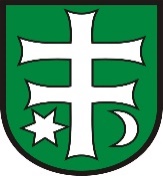 Mesto Šurany – Mestský úrad ŠuranyNámestie hrdinov č. 1, 942  01  ŠuranyMeno, priezvisko a titul:                                              Rodné priezvisko:Dátum narodenia:                                                        Štátne občianstvo:Rodné číslo:Adresa trvalého pobytu:                                                                    PSČ:Adresa prechodného pobytu:                                                             PSČ:Okres:                                                                        E-mail:Telefón:                                                                     Telefón na inú kont. osobu:Meno, priezvisko a titul:                                                        Rodné priezvisko:Dátum narodenia:                                                                  Štátne občianstvo:Adresa trvalého pobytu:                                                                             PSČ:Adresa prechodného pobytu:                                                                      PSČ:Okres:                                                                         E-mail:Telefón:                                                                      Dôvod zastúpenia:Názov poskytovateľa sociálnej služby:                                                      Miesto poskytovania sociálnej služby:                                                                 Druh sociálnej služby:                                                                           Forma sociálnej služby:                                                                   Predpokladaný deň začatia poskytovania sociálnej služby:                                                                        Čas poskytovania sociálnej služby / určitý – neurčitý/:                                   Číslo rozhodnutia o odkázanosti na sociálnu službu:Deň nadobudnutia právoplatnosti rozhodnutia:Týmto udeľujem súhlas so spracovaním mojich vyššie uvedených osobných údajov prevádzkovateľovi Mestu Šurany podľa zákona č. 18/2018 Z. z. o ochrane osobných údajov a o zmene a doplnení niektorých zákonov, ktoré uvádzam na účely zabezpečenie poskytovania sociálnej služby u neverejného poskytovateľa. Súhlas so spracovaním osobných údajov platí do doby jeho písomného odvolania. Tento súhlas je možné kedykoľvek odvolať.  Zároveň beriem na vedomie, že práva dotknutej osoby sú upravené v § 22 až § 28 citovaného zákona.V Šuranoch  dňa ........................                              ...........................................................                                                                                          vlastnoručný podpis žiadateľa                                                                                                         (zákonného zástupcu)